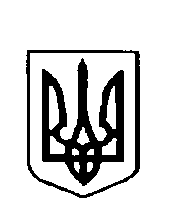 Варковицька сільська рада ВоСЬМЕ скликання(тридцять п’ята сесія)рішенняПро затвердження технічної документації із землеустрою гр..Ткачука В.С., гр..Ткачук О.П.  щодо встановлення (відновлення) меж земельних ділянок в натурі (на місцевості) для ведення особистого селянського господарства Розглянувши заяву громадянина Ткачука Василя Степановича, жителя  с.Сатиїв та громадянки Ткачук Ольги Петрівни жительки с.Дядьковичі про затвердження технічної документації із землеустрою щодо встановлення (відновлення) меж земельних ділянок в натурі (на місцевості), для ведення особистого селянського господарства із земель колективної власності колишнього КСП "Зоря" на території Варковицької сільської ради, розроблену фізичною особою підприємцем Ткач М.В., керуючись ст.121 Земельного кодексу України, ст.55 Закону України "Про  землеустрій", Законом України "Про виділення в натурі (на місцевості) земельних ділянок власникам земельних часток (паїв)",  ст.26 Закону України  "Про місцеве самоврядування в Україні", сільська радаВ И Р І Ш И Л А:1.Затвердити технічну документацію із землеустрою щодо встановлення (відновлення) меж земельних ділянок в натурі (на місцевості) громадянина Ткачука Василя Степановича та громадянки Ткачук Ольги Петрівни для ведення особистого селянського господарства із земель колективної власності колишнього КСП "Зоря" на території Варковицької сільської ради:      	-  в масиві № 4 (рілля) ділянка № 28 площею 2,9793га., кадастровий номер 5621687000:11:012:0217, в масиві № 57 (пасовище) ділянка № 5 площею 0,3588га., кадастровий номер 5621687000:12:003:1095 у спільну сумісну власність взамін  сертифіката на право на земельну частку (пай) серії РВ № 0101791.   2.Виділити в натурі гр.Ткачуку Василю Степановичу, та гр.Ткачук Ользі Петрівні земельні ділянки:Рілля площею – 2,9793га., кадастровий номер 5621687000:11:012:0217Пасовище площею – 0,3588га., кадастровий номер 5621687000:12:003:1095 для ведення особистого селянського господарства, розташовані за межами населених пунктів на території Варковицької сільської ради Дубенського району Рівненської області.3.Гр.Ткачуку Василю Степановичу, та гр.Ткачук Ользі Петрівні оформити право власності на земельні ділянки в порядку визначеному законодавством. 4. Контроль за виконання даного рішення покласти на землевпорядника сільської ради.
Сільський голова 						Юрій ПАРФЕНЮК 11 серпня 2023 року      № 1141 